应对冬季寒潮天气 畜禽健康养殖“三字经”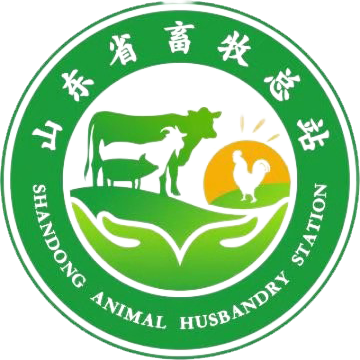 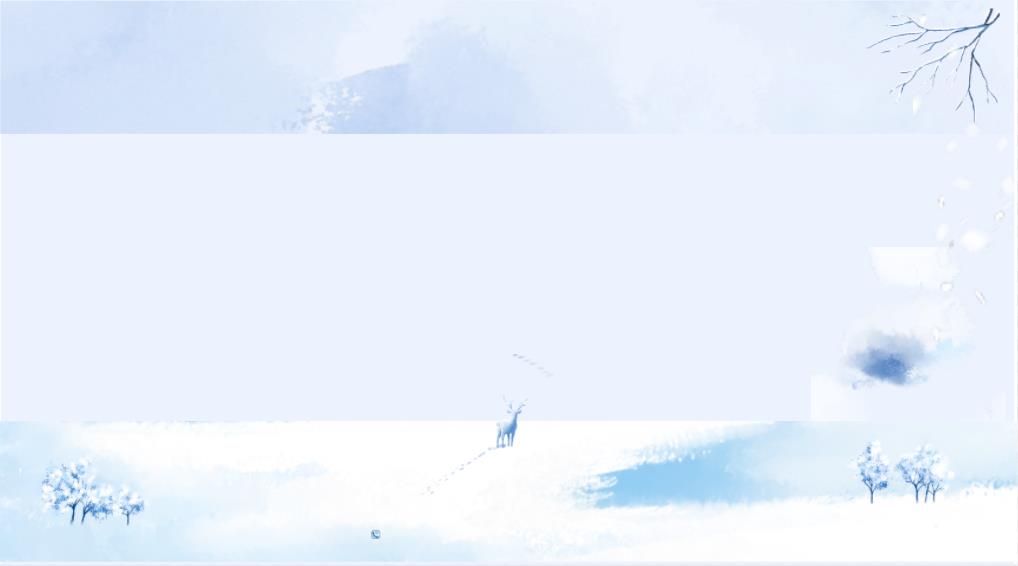 畜牧业，民生系；肉蛋奶，保供给。寒潮天，需警惕；莫松懈，勿麻痹。冷风雪，三要素1；深冬前，圈加固。检电线，查水路；火毒塌，避事故2。 减损失，保险入；常演训，安全度。外放牧，不野夜3；补足料，有藏穴4。易饮水，别堵塞；老孕幼，回栏舍。说牛羊，毛虽厚；长久寒，能抖瘦5 。室保暖，堵风漏6；饮温水，少掉肉。饲草料，忌霉臭7； 精粗比，有讲究8。多畜禽，怕湿寒9； 重福利，保温暖。 除贼风，控尘氨10； 适通风，定时间11 。生物安，打基础12；先清洁，再消毒。病残弱，淘出屋13；关键病，防疫固。非洲瘟，特关注14；动态测，精净术15。忌冷水，营养全； 能量足，较耐寒。 肠道健，吃食欢；菌糖中，应激减16。 深冬时，咳喘起17； 冷湿脏，源所依18。 腹泻症，发病急； 保增温，免好疫19。 感冒病，按症析20；有流感，快隔离21。稳心情，聚合力22。分区管，卫生细；人新冠，要牢记；少进出，不聚集。安全事，专人负23；料药苗，早进库。冷藏苗，防冻住； 无害化，死动物25。水电暖，配辅助24；消防器，备足数。备注：冷风雪，三要素：低温、狂风和暴雪是冬季寒潮天气影响畜牧业的三大要素。火毒塌，避事故：是指要避免火灾，煤气、氨气中毒，房屋坍塌等安全事故。 不野夜：不在野外过夜。 有藏穴：提供躲藏、休息的洞穴（舍）。 长久寒，能抖瘦：民间认为牛羊皮粗毛厚，不需要御寒措施，实际上持久的寒冷对牛羊一样影响较大，减重严重。 堵风漏：堵住各种漏风的缝隙。饲草料，忌霉臭：忌讳发霉发臭的变质饲草料喂家畜，影响健康。8.精粗比，有讲究：指一般育肥期的牛羊精粗饲料比多为 4:6，而妊娠期、哺乳期的牛羊则要视情况合理调整精粗饲料比例，例如妊 娠前期少加精饲料，到了妊娠后期和哺乳期则要多加精饲料。 9.多畜禽，怕湿寒：不同阶段的多数畜禽均忌讳潮湿、寒冷的环境。 10.除贼风，控尘氨：去除对动物影响严重的贼风，严格控制畜禽舍内的粉尘、氨气等有毒有害物质。11.适通风，定时间：冬天应适时通风，更换出污浊气体，通风时间宜在 13:00-15:00 。 12.生物安，打基础：指应打好生物安全体系这个养殖的根基，尤其是冬季至关重要。 13.病残弱，淘出屋：指及时将病残畜禽及无饲养价值或价值不高、低效的劣质畜禽及时淘汰出去，优化饲养群体结构。 14.非洲瘟，特关注：指要特别关注非洲猪瘟的防控形势。 15.动态测，精净术：指实施动态非洲猪瘟病原监测，发现阳性个体实施精准剔除净化措施。 16.菌糖中，应激减：益生菌、植物多糖（益生元）、中草药等对减少应激，增强畜禽抵抗力有作用。 17.咳喘起：咳嗽、喘气病等呼吸道疾病多发。18.冷湿脏，源所依：指寒冷、潮湿、粉尘大是诱发呼吸道疾病的基本原因，是该病的根源。19.保增温，免好疫：做好保温，适当增温对腹泻控制很有好处，关键是提前做好相关免疫预防工作。20.感冒病，按症析：根据感冒症状具体分析是普通感冒还是流行性感冒。21.有流感，快隔离：因流行性感冒，如禽流感，发病急、流行快，且能传染人，一旦有发现，要尽快实施隔离措施。22.稳心情，聚合力：指要稳住员工心态，凝心聚力，互帮互助，众志成城。 23.安全事，专人负：场内的人员安全、生产安全、财产安全等安全工作，有专门的人员和岗位负责部署工作、落实责任、监督执行。24.无害化，死动物：养殖场（户）、养殖小区做好环境消毒和动物尸体的无害化处理。对病（死）畜禽不准宰杀、不准食用、不准出售、 不准转运。不明原因死亡的畜禽要按照规定及时进行监测，如发现重大动物疫病阳性，更要加大消毒和防控力度，并将情况及时上报。25.水电暖，配辅助：指养殖场应配备辅助抽水、辅助发电、辅助取暖等装置，以防应急之需。 